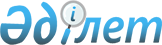 О компенсации расходов за питание детей дошкольного возраста из семей социально уязвимых слоев населения в дошкольных организациях Западно-Казахстанской областиПостановление акимата Западно-Казахстанской области от 12 июля 2023 года № 156. Зарегистрирован в Департаменте юстиции Западно-Казахстанской области 17 июля 2023 года № 7225-07
      В соответствии с Законом Республики Казахстан "О местном государственном управлении и самоуправлении в Республике Казахстан", Законом Республики Казахстан "Об образовании", постановлением Правительства Республики Казахстан от 12 марта 2012 года № 320 "Об утверждении размеров, источников, видов и Правил предоставления социальной помощи гражданам, которым оказывается социальная помощь", приказом Министра просвещения Республики Казахстан от 31 августа 2022 года № 385 "Об утверждении Типовых правил деятельности организаций дошкольного, начального, основного среднего, общего среднего, технического и профессионального, послесреднего образования, специализированных, специальных, организациях образования для детей-сирот и детей, оставшихся без попечения родителей, организациях дополнительного образования для детей и взрослых" (зарегистрирован в Реестре государственной регистрации нормативных правовых актов под №29329), акимат Западно-Казахстанской области ПОСТАНОВЛЯЕТ:
      1. Компенсировать в полном объеме расходы за питание следующих категорий воспитанников из семей социально уязвимых слоев населения в дошкольных организациях Западно-Казахстанской области, в которых размещен государственный образовательный заказ:
      детям из семей, имеющих право на получение государственной адресной социальной помощи;
      детям из семей, не получающих государственную адресную социальную помощь, в которых среднедушевой доход ниже величины прожиточного минимума;
      детям-сиротам и детям, оставшимся без попечения родителей, проживающим в семьях;
      детям из семей, требующих экстренной помощи в результате чрезвычайных ситуаций.
      2. Контроль за исполнением настоящего постановления возложить на курирующего заместителя акима Западно-Казахстанской области.
      3. Настоящее постановление вводится в действие по истечении десяти календарных дней после дня его первого официального опубликования.
					© 2012. РГП на ПХВ «Институт законодательства и правовой информации Республики Казахстан» Министерства юстиции Республики Казахстан
				
      Аким Западно-Казахстанской области

Н. Турегалиев
